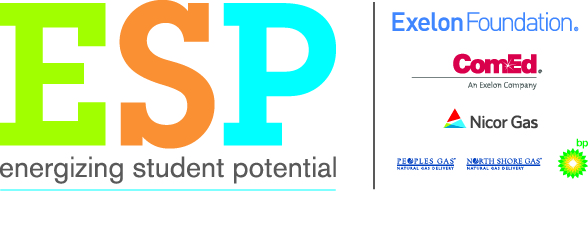 MULTIMEDIA PERMISSION(all participants must complete)I give my permission for audio recordings/snapshots/videos of my child participating in Energizing Student Potential activities to be used in multimedia promotions such as brochures, newsletters, program videos, social media, and/or the NEED, or partner, websites.Parent/Guardian Signature: ____________________________________________________	Print Name:  	__________________________________________________________________Phone Number: ( 	) 	_______________Cell Phone:  	___________________________Email: __________________________________________________________________________Date: 	_______________________________________